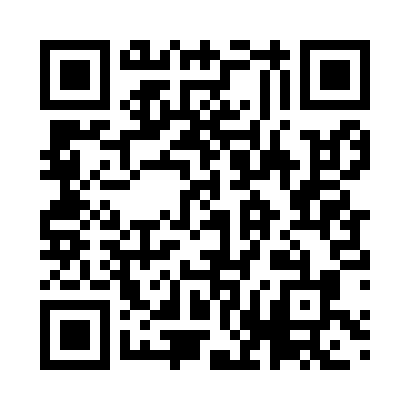 Prayer times for A Coruna, Corunna, SpainWed 1 May 2024 - Fri 31 May 2024High Latitude Method: Angle Based RulePrayer Calculation Method: Muslim World LeagueAsar Calculation Method: HanafiPrayer times provided by https://www.salahtimes.comDateDayFajrSunriseDhuhrAsrMaghribIsha1Wed5:347:262:317:299:3611:212Thu5:327:252:317:309:3711:233Fri5:307:232:307:319:3811:254Sat5:287:222:307:319:3911:265Sun5:267:212:307:329:4011:286Mon5:247:192:307:339:4211:307Tue5:227:182:307:339:4311:328Wed5:207:172:307:349:4411:339Thu5:187:162:307:359:4511:3510Fri5:167:142:307:359:4611:3711Sat5:147:132:307:369:4711:3812Sun5:127:122:307:369:4811:4013Mon5:107:112:307:379:4911:4214Tue5:097:102:307:389:5011:4415Wed5:077:092:307:389:5211:4516Thu5:057:082:307:399:5311:4717Fri5:037:072:307:409:5411:4918Sat5:027:062:307:409:5511:5019Sun5:007:052:307:419:5611:5220Mon4:587:042:307:419:5711:5421Tue4:577:032:307:429:5811:5522Wed4:557:022:307:439:5911:5723Thu4:547:022:307:4310:0011:5924Fri4:527:012:307:4410:0112:0025Sat4:517:002:317:4410:0212:0226Sun4:496:592:317:4510:0312:0327Mon4:486:592:317:4510:0312:0528Tue4:476:582:317:4610:0412:0629Wed4:456:572:317:4610:0512:0830Thu4:446:572:317:4710:0612:0931Fri4:436:562:317:4710:0712:10